ENGLISH III SYLLABUS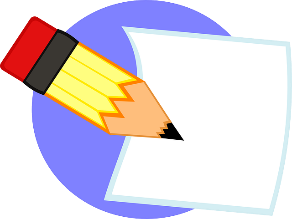 Teacher: Mrs. Ness		Classroom: 415		Email: nesswhi@bonduel.k12.wi.usThis course has a strong emphasis on reading, writing, speaking, and grammar. We will work on reading strategies, grammar and sentence structure, and basic writing skills in reference to short, timed essay prompts. Additionally, assignments and lessons are focused on the real-world applications of English, ensuring college and career readiness. English III is a prerequisite of the ACT standardized test, and prerequisite or corequisite for all elective English courses.Supplies Needed:1 box of Kleenex (PLEASE )Binder or folder (designated for this class only)Notebook (designated for this class only)Writing utensils (hint- you need these every day)Strongly suggested: planner to keep track of due dates and assignmentsYour grade will be based on the following: Grammar assignments & quizzes, StudySync questions and short answer responses in relation to class texts, timed essay prompts, and daily work/employability skillsSince we’re talking about grades…I typically grade on weekends, so please be understanding & flexible with Skyward updates throughout the week. Just because you turned in your assignment today, doesn’t mean it should or will be graded immediately. We have many obligations as teachers; grading is just one of them Late Work Policy:Larger assignments or projects: Each day your assignment is late, you will forfeit 10% of your grade. After 5 days, you must get special permission from me to turn your assignment in for credit. Otherwise, your assignment will remain a zero. Smaller assignments: On the first day your assignment is late, you’ll receive 50% off your grade. After that, you must get special permission from me to turn your assignment in for credit. Otherwise, your assignment will remain a zero.Note: If you turn in an assignment late, chances are likely that your assignment will go to the bottom of my grading pile. If I allow you to turn in your work past its deadline, expect that I will also be delayed in grading it.Expected Classroom Procedures& Conduct:Bring all materials (ex:  book, homework, paper, etc.) to class every day. Although needing a pencil in an English class may be surprising, you will be reading and writing in my classroom. Bring books, PENS, PENCILS, computer, etc. with you EVERY DAY. Leaving class to go to your locker is no longer permitted. for this reason is a teacher pet-peeve. Be prepared! (insert frustration here)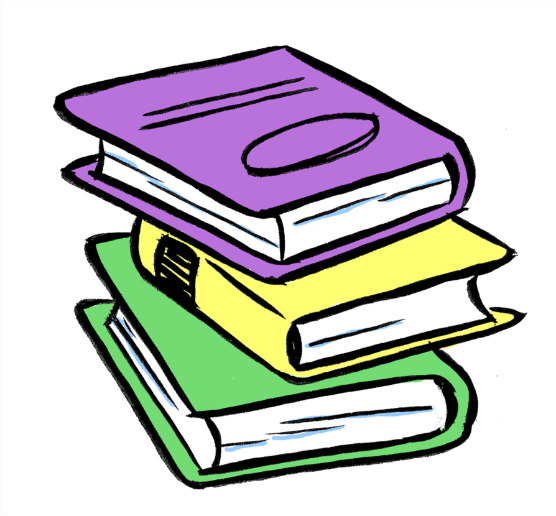 Be in the classroom and in your seat as the bell rings. I will take attendance within the first minute of class. If you are not in the room, you will be marked absent. If you are not in your seat, you’ll be marked tardy. You will not be allowed to eat in our classroom this year. Drinks (water & juice) are acceptable as long as they have a screw on cap, but cans will be thrown away. Snacks are acceptable in the classroom as long as they’re not a distraction. Drinks (water & juice) are allowed as long as they have a screw-on cap, but cans will be thrown away. Keep ALL food and drink items away from your computers. Sorry, but I will forget to hand back your graded assignments. Please be diligent to hand back papers in your bin before the bell rings or during work time. Volunteers are appreciated. 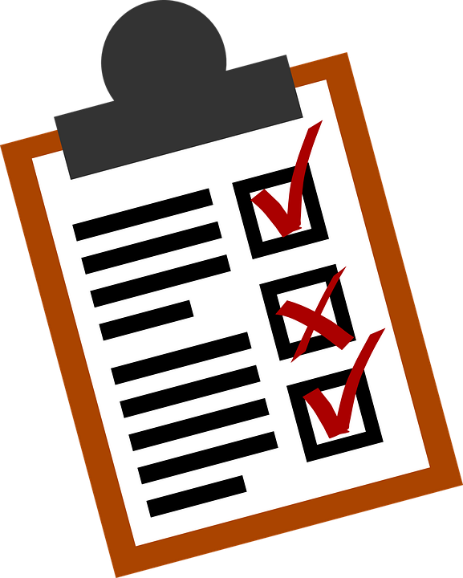 Show others respect through actions and appropriate language at all times. If you choose to violate the respect policy, you will serve a detention with me after school, clean my room, and fill out a “Respect Write-Up” form explaining how you could’ve acted differently. Your attitude is everything: You will get as much out of this class as you choose to. If you choose to give your smallest effort, you’ll learn and prepare yourself the smallest amount. Giving your best effort gives you the best chance to learn as much as you can and prepare yourself for your future. At the end of the day, your learning is your responsibility, and you should treat it as such. Make the decision to do your best ALWAYS. You might learn something in the process…If you are absent it is YOUR responsibility to get any notes or missed assignments. Speak with me personally or ask a classmate for help. And yes, we “did stuff” while you were gone. We didn’t just sit around waiting for you…Leave your work area clean and in order for the next student- that includes any area designated as storage space for student materials. I’m your teacher- not your maid. Pick up your stuff!Be careful when using information from the internet. Handing in anything other than your own, original thought, is considered plagiarism and will not be tolerated. Therefore, make sure to FULLY cite any pictures, information, or ideas you use from outside sources. Any examples of cheating will earn zeros, which is most likely detrimental to your overall grade. Take your assignments seriously and be responsible for your own work. Need to use the bathroom? GOOD FOR YOU! Instead of interrupting class to ask permission, please follow these rules:You must wear the bathroom pass (sombrero in back of room).You may only be gone 5 minutes. If an emergency occurs & you will need more time, speak with me first. Sign out and back in when you return, including times. Sign out is by the sombrero. If I can’t read your writing, or you habitually neglect to sign out, your privileges may be revoked.Only one person allowed out at a timeNO SIGNING OUT DURING THE FIRST OR LAST 5 MINUTES of class, or in the middle of a discussion/instructions. Find an appropriate time or lose your privileges. Phones will not be used in our school. If you feel you work best with music, load your computer with music ahead of time & come prepared to class with headphones. I have no problem with you using technology to listen to your music; however, I do have a problem with you Snapchatting me during class… If you use your phone without permission, it will be taken and reported to the office.Food for thought: Classrooms without cell phones have shown to have higher test scores and overall academic successIn the case of a school lockdown or emergency, follow my lead. Depending on our situation, we may need to do one of three things: escape through the windows, group together and formulate a plan for self-defense (what can be used as weapons?!) or barricade, hide and wait silently. We will discuss this further throughout the year.The Infamous Re-Do Policy: You have the option to re-do large assignments (tests, major projects, essays, etc.) ONLY if you fill out an “insurance” policy form with me ahead of time. The “insurance” policy states that if you seek my help two or more times during the week before the assessment* (or earlier), I will ensure that you have the option to re-take the assessment if you receive a C- or lower. However, this is not an option for cumulative tests, such as final exams or oral presentations. *Note: This does not include ELT time. Grading Scale:	A+ = 99-100%		B+ = 91-92%		C+ = 84-85%		D+ = 76-77%	A   = 95-98%		B   = 88-90%		C   = 80-83%		D   = 72-75%	A-  = 93-94%	 	B-  = 86-87%		C-  = 78-79%		D-  = 70-71%	F  = 69% or Below - No Credit